                               Od masline do masline rešismo zadatke.1. Izračunaj.
 28 + 6•5 =_____________________
 7  • 5 - 27 =______________________                                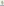 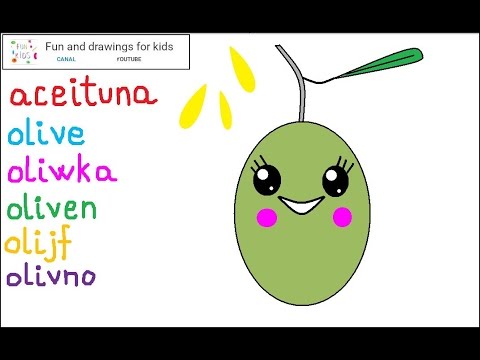 .......................................................................................................................2. Broj 72 umanji za proizvod brojeva 9 i 5 . _____________________________________________________________
 Proizvod brojeva 6 i 4 povećaj za 38.
____________________________________________________________
...........................................................................................................................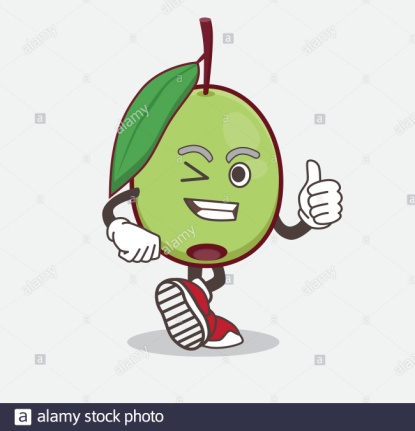 
3.Tara i Šarki su mačke .One vole da se igraju u maslinjaku.Jure se pet puta dnevno.Koliko puta se jure u toku jedne sedmice ?
Rad ______________________________________________________
Odgovor ___________________________________________________
                          ............................................................................................................................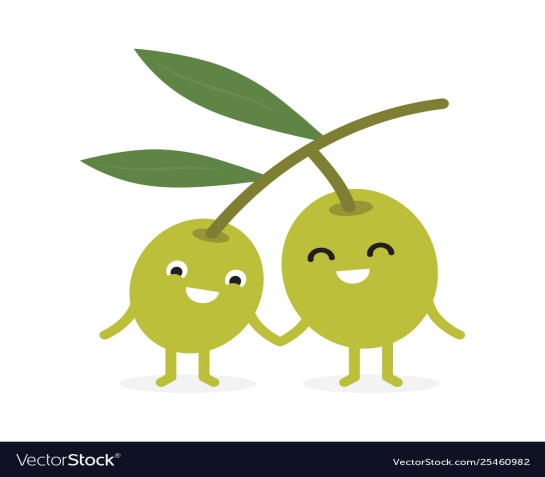 4. U dva džaka bilo je 45 kg maslina.Prodavac je u toku  pet dana prodavao po 8 kg maslina.Koliko mu je maslina ostalo ? Rad __________________________________________________________
Odgovor _______________________________________________________  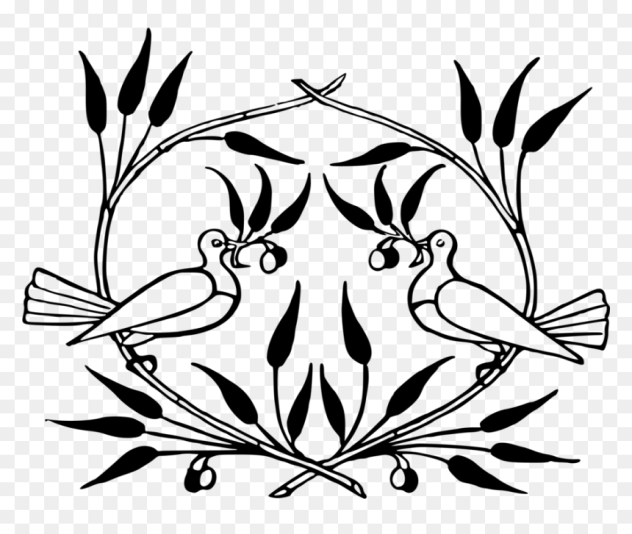 